Во исполнение межведомственного приказа от 26.11.2015 г. № 833/11/524/01-12/287, во исполнение пункта 4 Плана мероприятий по поэтапному внедрению Всероссийского физкультурно-спортивного комплекса «Готов к труду и обороне» (ГТО) в муниципальном образовании муниципального района «Печора», утвержденного распоряжением администрации МР «Печора» от 23.12.2014 г. № 1284–р, в рамках муниципальной программы МО МР «Печора» «Развитие физической культуры и спорта», утвержденной постановлением администрации МР «Печора» от 31.12.2019 года № 1676, в целях пропаганды здорового образа жизни и дальнейшего развития физической культуры и спорта в Республике КомиПровести с 19 февраля 2023 г. по 05 марта 2023 г. муниципальный этап Зимнего фестиваля Всероссийского физкультурно – спортивного комплекса «Готов к труду и обороне (ГТО)» (далее - Фестиваль).Сектору по физкультуре и спорту (Дубинин А.В.)  оказать содействие в подготовке и организации Фестиваля.Проведение Фестиваля возложить на МАУ «СОК «Сияние севера» (Центр тестирования ВФСК «ГТО»).  Утвердить положение о проведении Фестиваля (приложение 1).Утвердить список судейской бригады (приложение 2).Отделу информационно-аналитической работы и контроля (Бревнова Ж.В.) оказать информационную поддержку Фестиваля.МАУ «СШОР г. Печора» (Артеева Т.В.) подготовить места тестирования по выполнению видов испытаний (тестов) для приема нормативов комплекса ВФСК «ГТО» в рамках Фестиваля.Главным судьей Фестиваля назначить Нагаева В.Н. – руководителя физ. воспитания ГПОУ «ППЭТ»  (по согласованию).Рекомендовать ГБУЗ РК «Печорская ЦРБ» (Краевский А.С.) организовать выдачу медицинского заключения о допуске (не допуске) лицам, желающим выполнить нормативы испытаний ВФСК ГТО, в порядке, установленном приказом Министерством здравоохранения Российской Федерации от 21 декабря 2012 г. № 134-н «О порядке организации оказания медицинской помощилицам, занимающимся физической культурой и спортом (в том числе при подготовке и проведении физкультурных мероприятий и спортивных мероприятий), включая порядок медицинского осмотра лиц, желающих пройти спортивную подготовку, заниматься физической культурой и спортом в организациях и (или) выполнить нормативы испытаний (тестов) Всероссийского физкультурно – спортивного комплекса «Готов к труду и обороне».Контроль за исполнением  распоряжения оставляю за собой.И.о. главы муниципального района – руководителя администрации                                                                  В.Е. МенниковПриложение 1к распоряжению администрации МР «Печора»от 14  февраля  2023 г. № 93  -рПОЛОЖЕНИЕо проведении муниципального этапа Зимнего фестиваля Всероссийского физкультурно-спортивного комплекса «Готов к труду и обороне»Цели и задачиЦелью проведения Фестиваля является вовлечение граждан в систематические занятия физической культурой и спортом.Задачами Фестиваля являются:популяризация комплекса ГТО среди всех категорий населения;повышение уровня физической подготовленности населения;пропаганда здорового образа жизни;создание условий, мотивирующих к занятиям физической культурой и спортом;поощрение граждан, показавших лучшие результаты по выполнению нормативов испытаний (тестов) комплекса ГТО.Сроки проведенияФестиваль проводится с 19 февраля 2023 г. по 05 марта 2023 г.Организаторы мероприятияОрганизация и проведение Фестиваля возлагаются на муниципальное автономное учреждение «Спортивный оздоровительный комплекс «Сияние севера» и главную судейскую бригаду.Требования к участникам и условия их допускаК участию в Фестивале допускаются граждане 6–70 лет и старше (I – XI ступени комплекса ГТО) при наличии допуска врача, регистрации личного кабинета на сайте www.gto.ru, индивидуальной (приложение 1) или коллективной заявки (приложения 2,3) и согласия на обработку персональных данных (приложение 4). Программа фестиваляУсловия осуществления судействаСудейская коллегия осуществляет судейство, контроль за соблюдением требований спортивной этики, правил выполнения нормативов, объективное и своевременное решение возникающих в ходе тестирования вопросов.Результаты тестирования по каждому виду испытания являются открытой информацией и доводятся до сведения участников как в процессе выполнения тестирования, так и по его итогам.НаграждениеУчастники, зарегистрировавшиеся в системе АИС ГТО и выполнившие необходимое количество нормативов для получения знака отличия комплекса ГТО, представляются к награждению соответствующим знаком: «Золотой знак», «Серебряныйзнак», «Бронзовый знак» комплекса ГТО в порядке и сроки, установленные законодательством РФ.Участникам Фестиваля вручаются сертификаты ГТО, сувенирами ГТО.Условия финансированияФинансовое обеспечение Фестиваля осуществляется за счет средств выделенных в рамках муниципальной программы МО МР «Печора» «Развитие физической культуры и спорта», утвержденной постановлением администрации МР «Печора» от 31.12.2019 года № 1676, выделенных на реализацию поэтапного внедрения ВФСК «ГТО». Обеспечение безопасности участников и зрителейФестиваль проводится на объектах спорта, отвечающих требованиям соответствующих нормативных правовых актов по вопросам обеспечения общественного порядка и безопасности участников и зрителей, а также отвечать требованиям правил вида спорта.Участие в Фестивале осуществляется только при наличии полиса страхования жизни и здоровья от несчастных случаев, который представляется на каждого участника спортивных соревнований в комиссию по допуску участников. Страхование участников спортивных соревнований может производится как за счет бюджетных средств, так и внебюджетных средств в соответствии с законодательством Российской Федерации.Оказание скорой медицинской помощи осуществляется в соответствии с приказом Министерства здравоохранения и социального развития Российской Федерации от 1 марта 2016 г. № 134 н «О порядке организации оказания медицинской помощи лицам, занимающимся физической культурой и спортом (в том числе при подготовке и проведении физкультурных мероприятий и спортивных мероприятий), включая порядок медицинского осмотра лиц, желающих пройти спортивную подготовку, заниматься физической культурой и спортом в организациях и (или) выполнить нормативы испытаний (тестов) ВФСК «ГТО».Основанием для допуска участника к Фестивалю по медицинским заключениям является заявка с отметкой «Допущен» напротив каждой фамилии спортсмена с подписью врача по лечебной физкультуре или врача по спортивной медицине и заверенной личной печатью, при наличии подписи с расшифровкой ФИО врача в конце заявки, заверенной печатью допустившей спортсмена медицинской организации, имеющей лицензию на осуществление медицинской деятельности, перечень работ и услуг, который включает лечебную физкультуру и спортивную медицину.Медицинские осмотры участников Фестиваля проводятся не ранее, чем за 10 дней до начала Фестиваля.За обеспечение безопасности участников и зрителей ответственность несет главный судья Фестиваля, главная судейская коллегия, тренеры и представители команд.При проведении  соревнований соблюдать Рекомендации по организации работы спортивных организаций в условиях сохранения рисков распространения COVID-19.Страхование участниковСтрахование участников производится по инициативе самих участников и за счет их собственных средств. Подача заявок на участиеДля участия в спортивной программе Фестиваля необходимо направить в Центр тестирования по выполнению нормативов испытаний (тестов) всероссийского физкультурно-спортивного комплекса «Готов к труду и обороне» (ГТО) при МАУ «СОК «Сияние севера» индивидуальную или коллективную заявку в сканированном или печатном виде в установленной форме (Приложение 3).Срок представления заявки – до 18 февраля 2023 года включительно. Контактная информация Центра тестирования ГТО МАУ СОК «Сияние севера»: е-mail: coolpechora2013@yandex.ru, телефон 8(82142)33249 – Пшеничко Марина Сергеевна; _____________________________________________________Приложение 2к распоряжению администрации МР «Печора»от 14  февраля   2023 г. № 93  - рСписок судейской бригады_____________________________________Приложение1к положению о проведении муниципального этапа Зимнего фестиваля Всероссийского физкультурно-спортивного комплекса «Готов к труду и обороне»ЗАЯВКАна прохождение тестирования в рамках Всероссийского физкультурно-спортивного комплекса «Готов к труду и обороне» (ГТО)Дата:_______________     Подпись______________/________________________/расшифровкаПриложение 2к положению о проведении муниципального этапа Зимнего фестиваля Всероссийского физкультурно-спортивного комплекса «Готов к труду и обороне»ЗАЯВКА (коллективная)на прохождение тестирования в рамках Всероссийского физкультурно-спортивного комплекса«Готов к труду и обороне» (ГТО)_____________________________________________________________________________________________(наименование организации)Всего в заявке _____________человекУчитель физической культуры____________________________/___________________________Директор организации_______________________________________/_____________________________МППриложение 3к положению о проведении муниципального этапа Зимнего фестиваля Всероссийского физкультурно-спортивного комплекса «Готов к труду и обороне»Согласие на обработку персональных данныхНастоящим я, ___________________________________________, далее – «Субъект Персональных Данных», во исполнение требований Федерального закона от 27.07.2006 г. № 152-ФЗ «О персональных данных» (с изменениями и дополнениями) свободно, своей волей и в своем интересе даю свое согласие АНО «Исполнительная дирекция спортивных проектов» (далее – «Дирекция», юридический адрес: 420111, г. Казань, ул. Баумана 52/7, на обработку своих персональных данных, указанных при регистрации путем заполнения веб-формы на интернет-портале Всероссийского физкультурно-спортивного комплекса «Готов к труду и обороне» gto.ru, гто.орг и его поддоменов (далее – Сайт), направляемой с использованием Сайта. Под персональными данными я понимаю любую информацию, относящуюся ко мне как к Субъекту Персональных Данных, в том числе мои фамилию, имя, отчество, пол, дату рождения, адрес регистрации по месту жительства, адрес фактического проживания, контактные телефон(ы), адрес электронной почты, паспортные данные, ИНН, страховой номер индивидуального лицевого счета в Пенсионном фонде России (СНИЛС), данные о состоянии моего здоровья, месте учебы (работы) и иную другую информацию. Под обработкой персональных данных я понимаю сбор, систематизацию, накопление, уточнение, обновление, изменение, использование, распространение, передачу, обезличивание, блокирование, уничтожение, бессрочное хранение), и любые другие действия (операции) с персональными данными. Обработка персональных данных Субъекта Персональных Данных осуществляется исключительно в целях регистрации Субъекта Персональных Данных в базе данных Автоматизированной информационной системы Всероссийского физкультурно-спортивного комплекса «Готов к труду и обороне» (ГТО). Я соглашаюсь на получение сообщений и смс-уведомлений, в том числе информационных и новостных рассылок, приглашений на мероприятия Дирекции и ее контрагентов. Датой выдачи согласия на обработку персональных данных Субъекта Персональных Данных является дата отправки регистрационной веб-формы с Сайта Дирекции. Обработка персональных данных Субъекта Персональных Данных может осуществляться с помощью средств автоматизации и/или без использования средств автоматизации в соответствии с действующим законодательством РФ и внутренними положениями Дирекции. Дирекция принимает необходимые правовые, организационные и технические меры или обеспечивает их принятие для защиты персональных данных от неправомерного или случайного доступа к ним, уничтожения, изменения, блокирования, копирования, предоставления, распространения персональных данных, а также от иных неправомерных действий в отношении персональных данных, а также принимает на себя обязательство сохранения конфиденциальности персональных данных Субъекта Персональных Данных. Дирекция вправе привлекать для обработки персональных данных Субъекта Персональных Данных субподрядчиков, а также вправе передавать персональные данные для обработки своим аффилированным лицам или третьим лицам, обеспечивая при этом принятие такими субподрядчиками и аффилированными лицами соответствующих обязательств в части конфиденциальности персональных данных. Я ознакомлен(а), что: 1. 	Настоящее согласие на обработку моих персональных данных, указанных при регистрации на Сайте Дирекции, направляемых с использованием Cайта, действует в течение 50 (пятидесяти) лет с момента регистрации на Cайте Дирекции; 2. 	Согласие может быть отозвано мною на основании письменного заявления в произвольной форме; 3. 	Предоставление персональных данных третьих лиц без их согласия влечет ответственность в соответствии с действующим законодательством Российской Федерации. Приложение 4к положению о проведении муниципального этапа Зимнего фестиваля Всероссийского физкультурно-спортивного комплекса «Готов к труду и обороне»МЕДИЦИНСКОЕ ЗАКЛЮЧЕНИЕО ДОПУСКЕ К ВЫПОЛНЕНИЮ НОРМАТИВОВ ВФСК ГТО_____________________________________		                          ________________________________________________________________(должность врача, выдавшего заключение)                                                                         (подпись)                      (фамилия, имя, отчество)Дата выдачи «         »___февраля___ 2023 г.МП (медицинской организацииАДМИНИСТРАЦИЯ МУНИЦИПАЛЬНОГО РАЙОНА «ПЕЧОРА»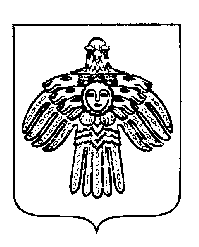 «ПЕЧОРА»  МУНИЦИПАЛЬНÖЙ  РАЙÖНСААДМИНИСТРАЦИЯРАСПОРЯЖЕНИЕТШÖКТÖМРАСПОРЯЖЕНИЕТШÖКТÖМРАСПОРЯЖЕНИЕТШÖКТÖМ 14   февраля    2023 г.г. Печора, Республика Коми№ 93 - рО проведении муниципального этапа Зимнего фестиваля Всероссийского физкультурно-спортивного комплекса «Готов к труду и обороне»19 февраля 2023 г. (воскресенье)19 февраля 2023 г. (воскресенье)19 февраля 2023 г. (воскресенье)8.30 – 8.55Сбор участников Фестиваля ГТО, регистрация, инструктаж, построениеФойе 1 этажа Дворца спорта им. И.Е. Кулакова9.00 – 9.15Торжественная церемония открытия Зал Дворца спорта им. И.Е. Кулакова9.30 – 11.00Тестирование по видам испытаний:- подтягивание из виса на высокой перекладине;- подтягивание из виса лежа на низкой перекладине;- сгибание и разгибание рук в упоре лежа на полу;- сгибание и разгибание рук в упоре о гимнастическую скамью;- сгибание и разгибание рук в упоре о сиденье стула;- рывок гири 16 кг;- наклон вперед из положения стоя с прямыми ногами на гимнастической скамье;- поднимание туловища из положения лежа на спине;- прыжок в длину с места толчком двумя ногами;- метание теннисного мяча в цель;- челночный бег 3 х 10 м;- бег на 30 м.Зал Дворца спорта им. И.Е. Кулакова26 февраля 2023 г. (воскресенье)26 февраля 2023 г. (воскресенье)26 февраля 2023 г. (воскресенье)09.15-09.30Комиссия по допуску участниковФойе 1 этажа Дворца спорта им. И.Е. Кулакова09.30-10.15Вид тестирования – плавание на 25 и 50 мБассейн Дворца спорта им. И.Е. Кулакова04 марта 2023 (суббота)04 марта 2023 (суббота)04 марта 2023 (суббота)11.00 -11.45Комиссия по допуску участниковЛесопарковая зона поул. Чехова12.00 Вид тестирования – бег на лыжах на дистанции 2, 3 и 5 км, передвижение на лыжах на дистанции 2 и 3 кмЛесопарковая зона поул. Чехова05 марта 2023 (воскресенье)10.00-10.3011.00Выполнение норматива ГТО по пулевой стрельбе из пневматической винтовкиул. Ленинградская д. 22 «ТИР» № п/пФИОДолжность, место работы 1.Фаюршин Р.З.И.о. директора ГУ РК «Детский дом № 17» город Печора4.Дубинин А.В.Заведующий сектором по физкультуре и спорту администрации МР «Печора»5.Пугач О.В.Учитель физической культуры МОУ «СОШ № 49»6.Нагаев В.Н.Руководитель физвоспитания ГПОУ «ППЭТ»7.Соколова В.В.Ведущий эксперт сектора по физкультуре и спорту администрации МР «Печора»9.Пшеничко М.С.Зам.директора МАУ «СОК «Сияние севера»10.Калашников А.В.Зам.командира в/части 96876 по физ.воспитанию (муниципальный посол ГТО)11.Мурина М.О.Ведущий эксперт сектора по физкультуре и спорту администрации МР «Печора»№НаименованиеИнформацияФамилия, Имя, ОтчествоПолID номер-Идентификационный номер участника тестирования в АИС ГТО Дата рожденияДокумент, удостоверяющий личность (паспорт или св-во о рождении), номерАдрес места жительстваКонтактный телефонАдрес электронной почтыОсновное место учебы, работыСпортивное званиеПочетное спортивное званиеСпортивный разряд с указанием вида спортаПеречень выбранных испытаний1.________________________________________________2.________________________________________________3.________________________________________________4.________________________________________________5.________________________________________________6.________________________________________________7.________________________________________________8.________________________________________________9.________________________________________________10._______________________________________________11._______________________________________________№№ п/пФИОID номер участникаПеречень выбранных видов испытаний (тестов)Перечень выбранных видов испытаний (тестов)Перечень выбранных видов испытаний (тестов)Перечень выбранных видов испытаний (тестов)Перечень выбранных видов испытаний (тестов)Перечень выбранных видов испытаний (тестов)Перечень выбранных видов испытаний (тестов)Допуск врача№№ п/пФИОID номер участника№№ п/пФИОДата рожденияМесто жительстваМесто работы (учебы)Результат осмотраДОПУЩЕН (а) / НЕ ДОПУЩЕН (а)ФИОврача, личная печатьСрокдействия(указатьмесяц,год)